Важное значение имеют:Своевременное правильное питание; Рациональная двигательная активность;Укрепление мышечного корсета;Свежий воздух; Оптимальная освещённость; Подбор мебели в соответствии с длиной тела; Привычка правильно сидеть за столом.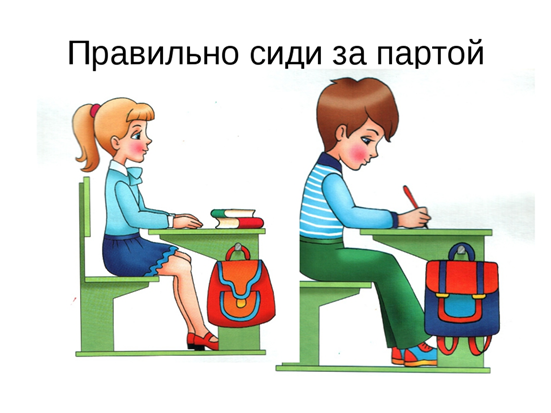 Рекомендации для детей 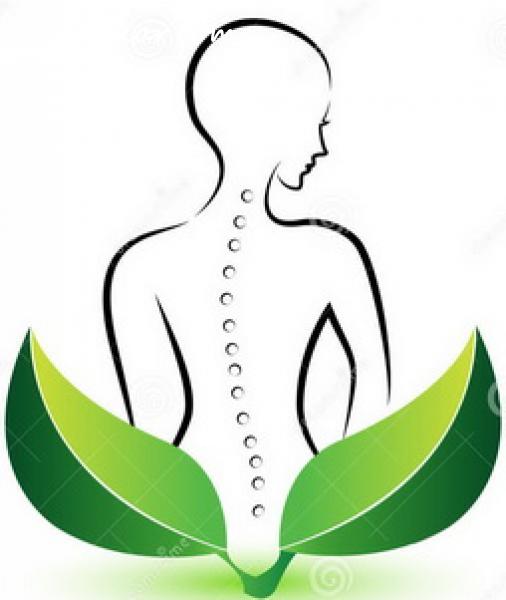 с нарушением осанки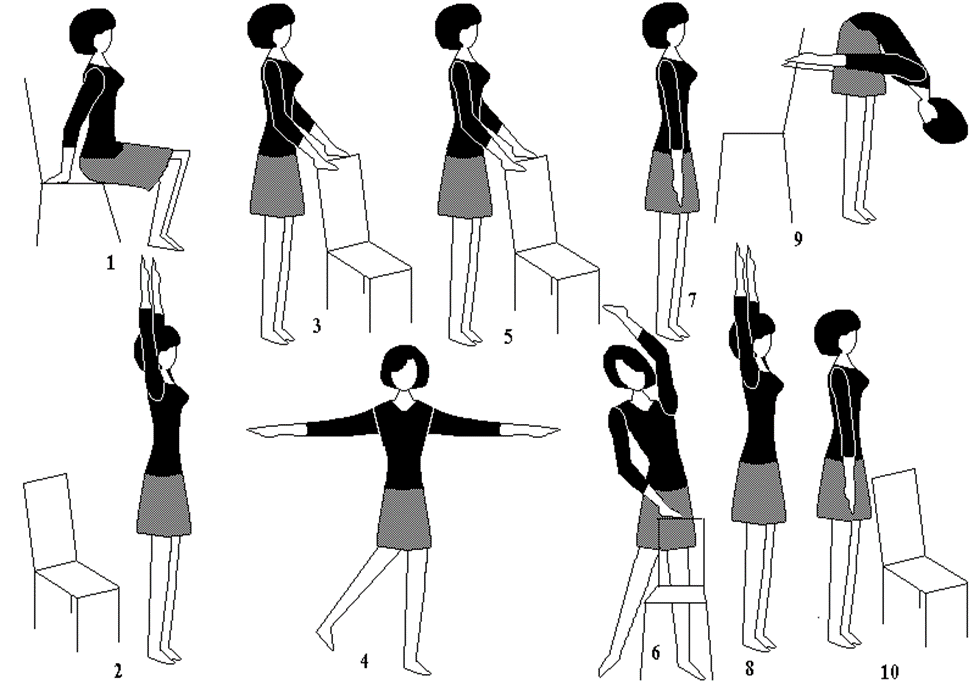 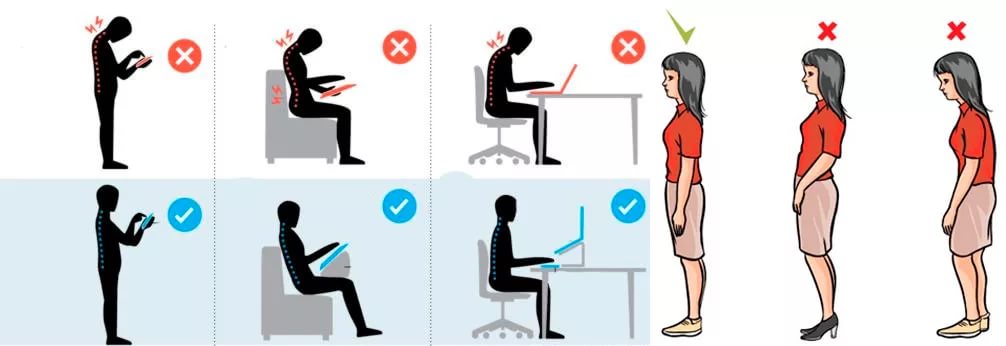 Правильное положение тела при работе за компьютеромКомплекс упражнений для укрепления мышц спины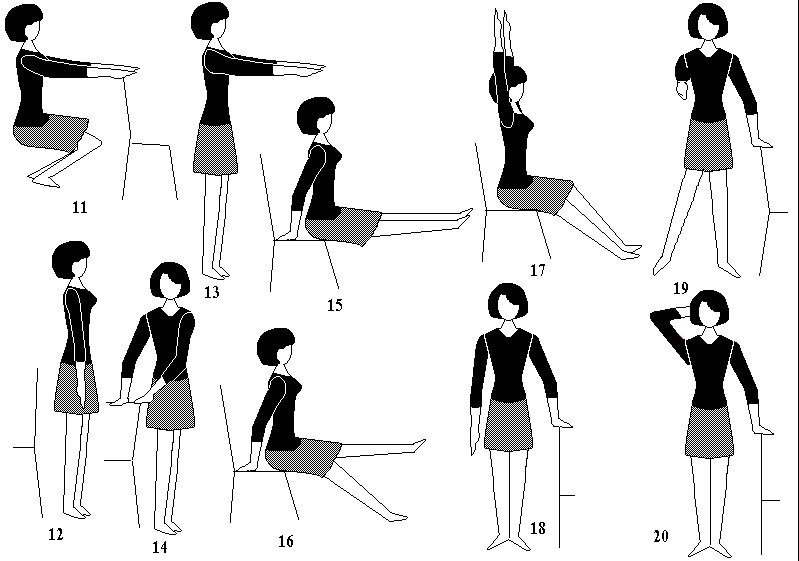 